РЕКОМЕНДАЦИИ К ВЫПОЛНЕНИЮ ГРАФИЧЕСКОЙ РАБОТЫ № 2 Чертежи геометрических тел и точек на их поверхности По размерам указанным в таблице построить две заданные проекции одного из выбранных телПостроить 3-ю проекциюПроверить все проекции граней, ребер, вершин, особенно тех, на которых заданы точки А и ВПо заданной проекции точки А построить её остальные проекции, затем аналогично проекции точки ВНанести размеры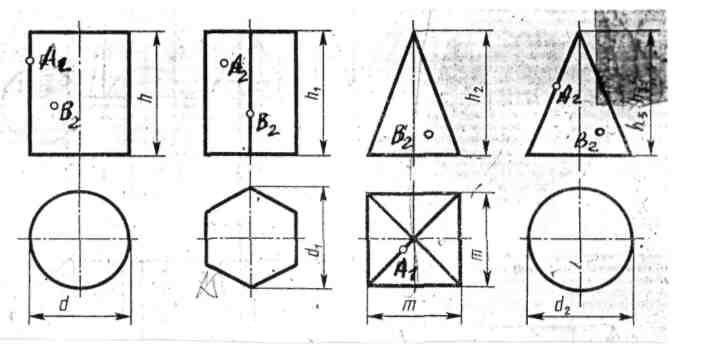 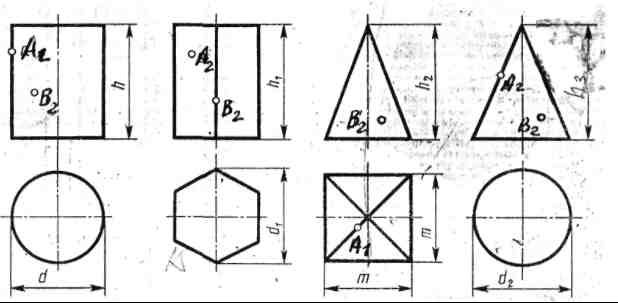 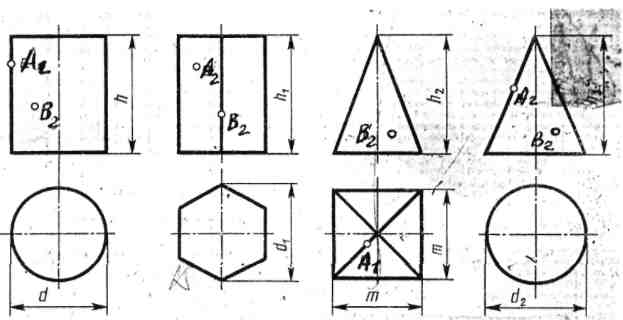 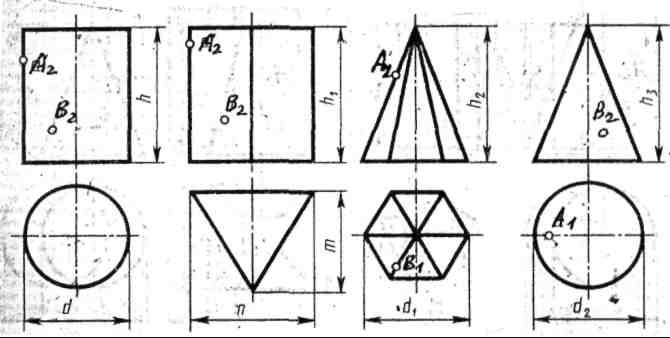 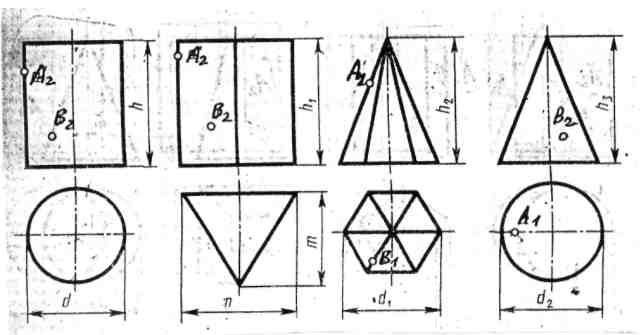 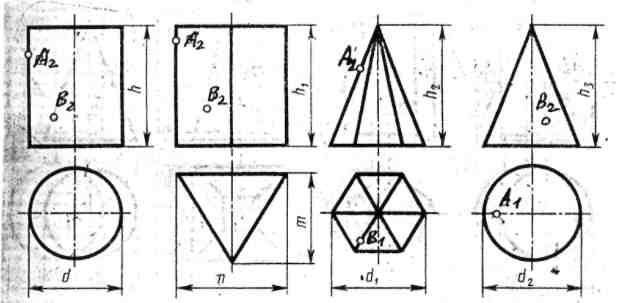 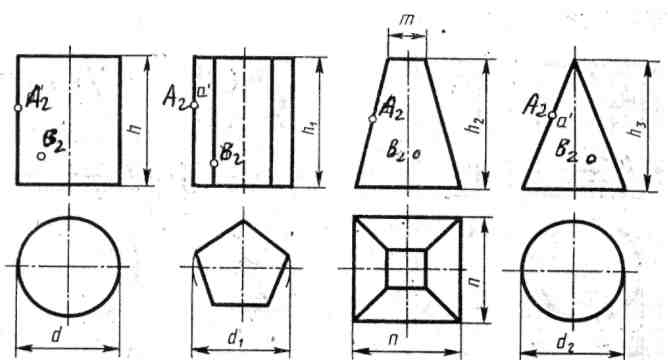 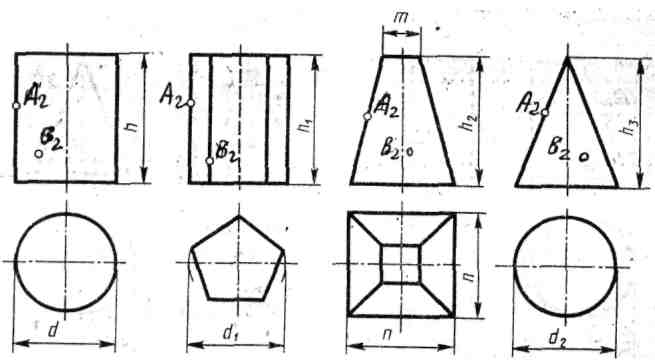 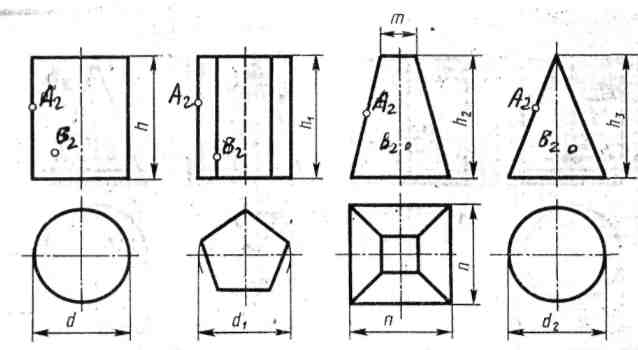 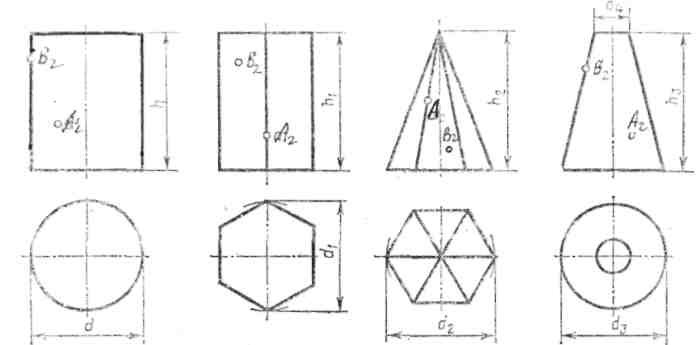 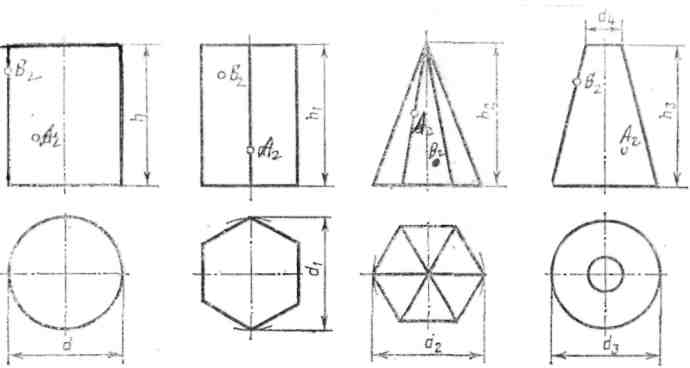 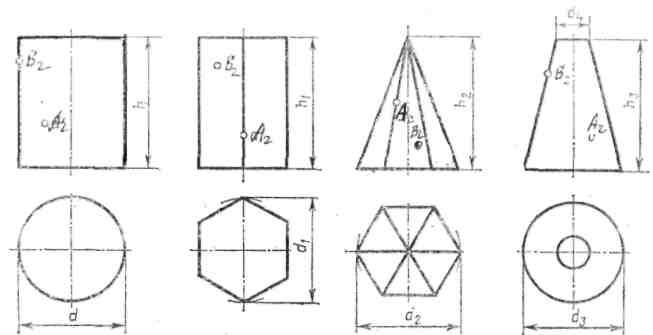 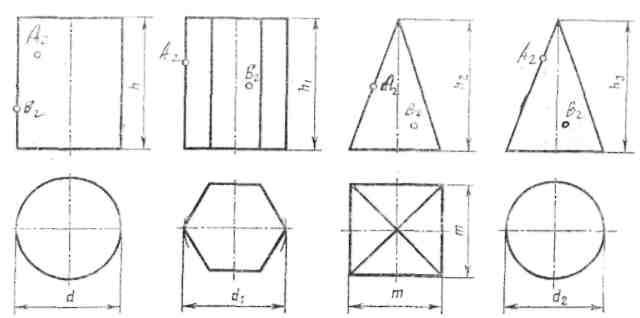 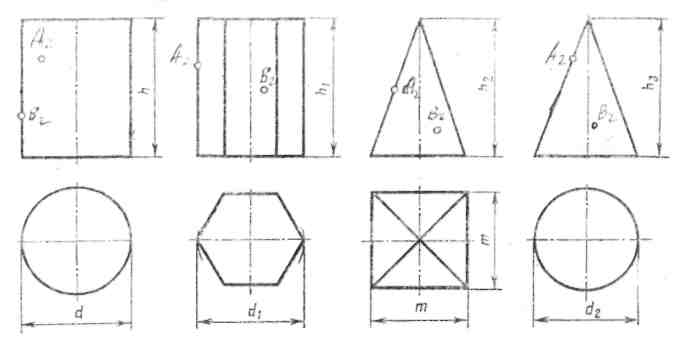 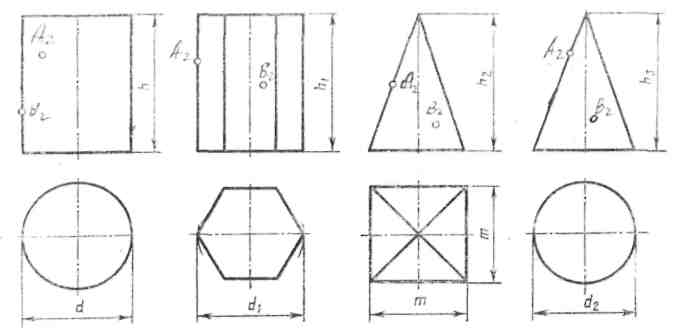 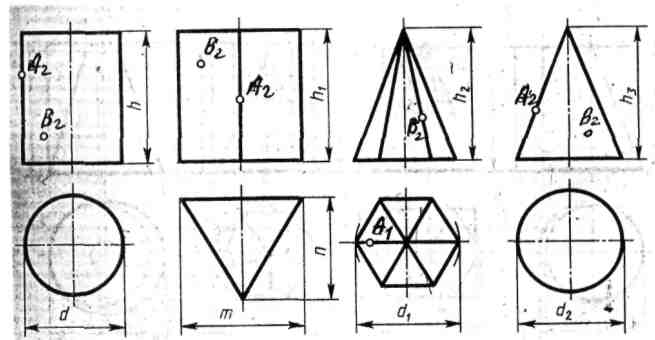 №вариантаРазмеры, ммРазмеры, ммРазмеры, ммРазмеры, ммРазмеры, ммРазмеры, ммРазмеры, ммРазмеры, мм№вариантаDd/d2mhhfh2h*14050404050606060№вариантаРазмеры, ммРазмеры, ммРазмеры, ммРазмеры, ммРазмеры, ммРазмеры, ммРазмеры, ммРазмеры, мм№вариантаdd,damhh<h2h3г4040405070606070№вариантаРазмеры, ммРазмеры, ммРазмеры, ммРазмеры, ммРазмеры, ммРазмеры, ммРазмеры, ммРазмеры, ммРазмеры, ммРазмеры, мм№вариантаdd<d2mhh,h*h31If350405040706070608545№вариантаРазмеры, ммРазмеры, ммРазмеры, ммРазмеры, ммРазмеры, ммРазмеры, ммРазмеры, ммРазмеры, мм№вариантаdd,dznmhh,h2h34504060606050605575№вариантаРазмеры, ммРазмеры, ммРазмеры, ммРазмеры, ммРазмеры, ммРазмеры, ммРазмеры, ммРазмеры, мм№вариантаdd,d2nmhh<h2h,5606060505070707070№вариантаРазмеры, ммРазмеры, ммРазмеры, ммРазмеры, ммРазмеры, ммРазмеры, ммРазмеры, ммРазмеры, ммРазмеры, ммРазмеры, мм№вариантаdd<d*nmhhfh2hs1U66060506060605070606065№Размеры, ммРазмеры, ммРазмеры, ммРазмеры, ммРазмеры, ммРазмеры, ммРазмеры, ммРазмеры, ммвариантаdd/dznmhh*hih,7454545381460605060№вариантаРазмеры, ммРазмеры, ммРазмеры, ммРазмеры, ммРазмеры, ммРазмеры, ммРазмеры, мм№вариантаdd,danmhh<h,508504546381460605050№вариантаРазмеры, ммРазмеры, ммРазмеры, ммРазмеры, ммРазмеры, ммРазмеры, ммРазмеры, ммРазмеры, мм№вариантаdd<d*nmhh„h2h39465052381460505070№Размеры, ммРазмеры, ммРазмеры, ммРазмеры, ммРазмеры, ммРазмеры, ммРазмеры, ммРазмеры, ммвариантаdd,d2d*d*hh,h2h*10504850401455656060№вариантаРазмеры, ммРазмеры, ммРазмеры, ммРазмеры, ммРазмеры, ммРазмеры, ммРазмеры, ммРазмеры, мм№вариантаdd,d2d,d*hh/Кh311404052381455605060№Размеры, ммРазмеры, ммРазмеры, ммРазмеры, ммРазмеры, ммРазмеры, ммРазмеры, ммРазмеры, ммвариантаdd,d2d3d«hhrh,h,12454550401460656050№вариантаРазмеры, ммРазмеры, ммРазмеры, ммРазмеры, ммРазмеры, ммРазмеры, мм№вариантаdФd*mhh,h2lb134545454550606070№вариантаРазмеры, ммРазмеры, ммРазмеры, ммРазмеры, ммРазмеры, ммРазмеры, мм№вариантаdd,dzmhh,h2h3145045454560707060№вариантаРазмеры, ммРазмеры, ммРазмеры, ммРазмеры, ммРазмеры, ммРазмеры, мм№вариантаdd<d,mhh1hzh*155040453660705065№вариантаРазмеры, ммРазмеры, ммРазмеры, ммРазмеры, ммРазмеры, ммРазмеры, ммРазмеры, ммРазмеры, мм№вариантаd4d,nmhh,h*h,?16405540504060607070